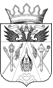 СОБРАНИЕ ДЕПУТАТОВСТАРОЧЕРКАССКОГО СЕЛЬСКОГО ПОСЕЛЕНИЯ  РЕШЕНИЕПринято Собранием депутатов                                                    05 марта 2020 года                                                       ст. СтарочеркасскаяВ соответствии с Областным законом РО от 16.12.2009г. № 346- ЗС «О мерах по предупреждению причинения вреда здоровью детей, их физическому, интеллектуальному, психическому, духовному и нравственному развитию», для оценки предложений об определении мест, нахождение в которых может причинить вред здоровью детей, их физическому, интеллектуальному, психическому, духовному и нравственному развитию, в том числе по недопущению нахождения детей в ночное время в общественных местах без сопровождения родителей( лиц, их замещающих) или лиц, осуществляющих мероприятия с участием детей» на территории муниципального образования « Старочеркасское сельское поселение» СОБРАНИЕ ДЕПУТАТОВ СТАРОЧЕРКАССКОГО СЕЛЬСКОГО ПОСЕЛЕНИЯ РЕШАЕТ:Создать экспертную комиссию по оценке предложений об определении мест на территории муниципального образования «Старочеркасское сельское поселение», нахождение в которых может причинить вред здоровью детей, их физическому, интеллектуальному, психическому, духовному и нравственному развитию, общественных мест, в которых в ночное время не допускается нахождение детей без сопровождения родителей (лиц их замещающих) или лиц, осуществляющих мероприятия с участием детей, и утвердить ее состав .( согласно приложению 1 ).2. Утвердить Положение об экспертной комиссии по оценке предложений об определении мест на территории Старочеркасского сельского поселения нахождение в которых может причинить вред здоровью детей, их физическому, интеллектуальному, психическому, духовному и нравственному развитию, общественных мест, в которых в ночное время не допускается нахождение детей без сопровождения родителей (лиц их замещающих) или лиц, осуществляющих мероприятия с участием детей,(согласно приложению 2).3. Утвердить форму заключения по результатам экспертной оценки предложений об определении мест на территории Старочеркасского сельского поселения, нахождение в которых может причинить вред здоровью детей, их физическому, интеллектуальному, психическому, духовному и нравственному развитию, общественных мест, в которых в ночное время не допускается нахождение детей без сопровождения родителей (лиц их замещающих) или лиц, осуществляющих мероприятия с участием детей (согласно приложению 3).4. Опубликовать  настоящее Решение в информационном бюллетене нормативно-правовых актов Старочеркасского сельского поселения «Старочеркасский вестник» и разместить на официальном сайте Администрации Старочеркасского сельского поселения (http:\\старочеркасское-адм.рф ).5. Настоящее Решение вступает в силу после официального опубликования (обнародования).Председатель Собрания депутатов - глава Старочеркасского сельского поселения                                       С.Г. Козыревст-ца Старочеркасская05 марта 2020 года№ 118Приложение 1к решению Собрания депутатовСтарочеркасского сельского поселенияот 05.03.2020 г. № 118СОСТАВэкспертной комиссию по оценке предложений об определении местна территории муниципального образования«Старочеркасское сельское поселение», нахождение в которых можетпричинить вред здоровью детей, их физическому, интеллектуальному,психическому, духовному и нравственному развитию, общественных мест, вкоторых в ночное время не допускается нахождение детейбез сопровождения родителей (лиц их замещающих) или лиц,осуществляющих мероприятия с участием детейПриложение 2к решению Собрания депутатовСтарочеркасского сельского поселенияот 05.03.2020 г. № 118ПОЛОЖЕНИЕоб экспертной комиссии по оценке предложений об определениимест на территории Старочеркасского сельского поселения, нахождение вкоторых может причинить вред здоровью детей, их физическому,интеллектуальному, психическому, духовному и нравственному развитию,общественных мест, в которых в ночное время не допускается нахождениедетей в возрасте до 16 лет без сопровождения родителей (лиц, ихзамещающих) или лиц, осуществляющих мероприятия с участием детей1.Общие положения1.1. Положение об экспертной комиссии по оценке предложений об определении мест на территории Старочеркасского сельского поселения нахождение в которых может причинить вред здоровью детей, их физическому, интеллектуальному, психическому, духовному и нравственному развитию, общественных мест, в которых в ночное время не допускается нахождение детей в возрасте до 16 лет без сопровождения родителей (лиц, их замещающих) или лиц, осуществляющих мероприятия с участием детей (далее - Положение) разработано в соответствии с Областным законом РО от 16.12.2009г. № 346- ЗС « О мерах по предупреждению причинения вреда здоровью детей, их физическому, интеллектуальному, психическому, духовному и нравственному развитию», для оценки предложений об определении мест, нахождение в которых может причинить вред здоровью детей, их физическому, интеллектуальному, психическому, духовному и нравственному развитию, в том числе по недопущению нахождения детей в ночное время в общественных местах без сопровождения родителей( лиц, их замещающих) или лиц, осуществляющих мероприятия с участием детей».1.2. Положение определяет порядок формирования и деятельности экспертной комиссии по оценке предложений об определении мест на территории Старочеркасского сельского поселения нахождение в которых может причинить вред здоровью детей, их физическому, интеллектуальному, психическому, духовному и нравственному развитию, общественных мест, в которых в ночное время не допускается нахождение детей в возрасте до 16 лет без сопровождения родителей (лиц, их замещающих) или лиц, осуществляющих мероприятия с участием детей (далее - экспертная комиссия), оценки предложений по определению на территории Старочеркасского сельского поселения мест, нахождение в которых может причинить вред здоровью детей, их физическому, интеллектуальному, психическому, духовному и нравственному развитию, общественных мест, в которых в ночное время не допускается нахождение детей ввозрасте до 16 лет без сопровождения родителей (лиц, их заменяющих) или лиц, осуществляющих мероприятия с участием детей (далее - места, нахождение в которых детей не допускается).1.3. Организационно-техническое обеспечение деятельности экспертной комиссии осуществляется Администрацией Старочеркасского сельского поселения.1.4. Деятельность экспертной комиссии осуществляется на основе принципа равноправия членов комиссии и гласности в работе.2. Задачи экспертной комиссии2.1.  Сбор, обобщение и экспертная оценка предложений, вносимых органами местного самоуправления Старочеркасского сельского поселения муниципальными учреждениями, общественными организациями, гражданами об определении мест, нахождение в которых детей не допускается.2.2.     Экспертная оценка последствий принимаемого решения.2.3. Подготовка заключения по результатам экспертной оценки предложений об определении мест, нахождение в которых не допускается, содержащего обоснованные выводы о признании мест, нахождение в которых детей не допускается.3.Полномочия экспертной комиссии3.1. Запрашивать информационно-аналитические материалы о системе социальной инфраструктуры в поселении и занимаемом в ней объектом месте.3.2. Приглашать на заседания экспертной комиссии должностных лиц, привлекать экспертов и специалистов в различных областях деятельности для получения разъяснений, консультаций, информации, заключений и иных сведений.3.3. Осуществлять иные действия, необходимые для принятия мотивированного, документально и нормативно обоснованного решения.3.4. Проводить по необходимости мониторинг общественного мнения при определении мест, нахождение в которых детей не допускается3.5. Уведомлять инициатора предложения о принятом решении.4.Структура комиссии и порядок её формирования4.1.Экспертная комиссия является постоянно действующим органом муниципального образования Старочеркасское сельское поселение.4.2.Экспертная комиссия создаётся, и её состав утверждается решением Собрания депутатов Старочеркасское сельского поселения.4.3.В состав экспертной комиссии входят председатель, заместитель председателя, секретарь и члены экспертной комиссии. Экспертную комиссию возглавляет председатель, а в его отсутствие - заместитель председателя экспертной комиссии.В состав экспертной комиссии в обязательном порядке входят представители комитета опеки и попечительства, органа управления образованием, органа по делам молодежи, органа управления здравоохранением, органа внутренних дел, территориальной комиссии по делам несовершеннолетних и защите их прав в муниципальном районе.В состав экспертной комиссии могут входить по согласованию представители органов и учреждений культуры, досуга, других органов и учреждений, общественных объединений, осуществляющих меры по профилактике безнадзорности и правонарушений несовершеннолетних.Количественный состав экспертной комиссии составляет не менее 7 человек.5.Организация работы комиссии5.1.Деятельностью экспертной комиссии руководит председатель экспертной комиссии, который несёт ответственность за выполнение возложенных на экспертную комиссию задач.5.2.Организационной формой работы экспертной комиссии являются заседания, которые проводятся по мере необходимости, но не позднее десяти дней со дня поступления предложения об определении мест, нахождение в которых детей не допускается.5.3.Секретарь экспертной комиссии по мере поступления предложений формирует проект повестки для очередного заседания и представляет его на утверждение председателю экспертной комиссии. Членов экспертной комиссии о проведении заседания уведомляет секретарь комиссии.5.4.Секретарь экспертной комиссии осуществляет организационную и техническую работу по подготовке заседаний экспертной комиссии, ведёт документацию экспертной комиссии. Секретарь является членом экспертной комиссии.5.5.Заседание экспертной комиссии правомочно, если в нём участвует более половины её членов.5.6.Заключение экспертной комиссии принимается большинством голосов присутствующих на заседании членов экспертной комиссии. В случае равенства голосов председательствующего на заседании экспертной комиссии является решающим.Заключение подписывается всеми членами экспертной комиссии, присутствовавшими при принятии решения.5.7.Приглашённые лица могут участвовать в заседании экспертной комиссии с правом совещательного голоса.5.8.Заключение по результатам экспертной оценки носит рекомендательный характер.6. Предложения по определению мест, нахождение в которых детей не допускается6.1. Предложения по определению на территории Старочеркасского сельского поселения, нахождение в которых детей не допускается, могут вноситься органами местного самоуправления Старочеркасского сельского поселения муниципальными учреждениями, общественными организациями, гражданами.6.2.Предложения по определению на территории Старочеркасского сельского поселения нахождение в которых детей не допускается, направляются в экспертную комиссию.7. Оценка предложений по определению мест, нахождение в которых детей не допускается7.1. Экспертная комиссия оценивает поступившие предложения об определении мест, нахождение в которых детей не допускается.7.2. По результатам рассмотрения предложений об определении мест, нахождение в которых детей не допускается, экспертная комиссия готовит заключение (приложение 3 к Решению Собрания депутатов), которое содержит обоснованные выводы:- о признании мест, нахождение в которых детей не допускается;- об отклонении поступивших для оценки предложений.7.3.Основаниями для признания мест, нахождение в которых детей не допускается, являются:- наличие признаков, которые могут причинить вред здоровью детей, их физическому, интеллектуальному, психическому, духовному и нравственному развитию;- анализ оперативной обстановки в Старочеркасском сельском поселении.7.4. Заключение экспертной комиссии в течение трех дней со дня принятия направляется в Собрание депутатов Старочеркасского сельского поселения для подготовки и принятия соответствующего решения.Приложение 3к решению Собранию депутатовСтарочеркасского сельскогопоселенияот 05.03.2020г. № 118Заключениепо результатам экспертной оценки предложений об определениимест на территории Старочеркасского сельского поселения нахождение в которых может причинить вред здоровью детей, их физическому, интеллектуальному, психическому, духовному и нравственному развитию, общественных мест, в которых в ночное время не допускается нахождение детей в возрасте до 16 лет без сопровождения родителей (лиц, их замещающих) или лиц, осуществляющих мероприятия с участием детей«___» _____________ 20__ЭКСПЕРТНАЯ КОМИССИЯ в составе:Председатель: ___________________________________________________Секретарь: _____________________________________________________Члены комиссии: ________________________________________________в соответствии с Положением об экспертной комиссии по оценке предложений обопределении мест на территории Старочеркасского сельского поселения, нахождение в которых может причинить вред здоровью детей, их физическому, интеллектуальному, психическому, духовному и нравственному развитию, общественных мест, в которых в ночное время не допускается нахождение детей в возрасте до 16 лет без сопровождения родителей (лиц, их замещающих) или лиц, осуществляющих мероприятия с участием детей, рассмотревпредложение_______________________________________________________________________________________________________________________________и представленные документы о причинах, необходимости, возможности и целесообразности экспертной оценки мест, нахождение в которых детей не допускается_____________________________________________________________________(наименование объекта, его назначение (учебное, спортивное, подсобное, оздоровительное и т.д.), адрес)_____________________________________________________________________его назначение (учебное, спортивное, подсобное, оздоровительное и т.д.), адрес)УСТАНОВИЛА, что исследуемый объект____________________________________________________________________(является, не является)опасным местом, нахождение в котором может причинить вред здоровью детей, их физическому, интеллектуальному, психическому, духовному и нравственному развитию, либо общественным местом, в котором в ночное время не допускается нахождение детей, в возрасте до 16 лет без сопровождения родителей (лиц, их замещающих) или лиц, осуществляющих мероприятия с участием детей._____________________________________________________________________(подробно анализируются возможные последствия принятия соответствующего решения)_______________________________________________________________________________________________________________________________________________________________________________________________________________________________________________________________________________________РЕШЕНИЕ КОМИССИИ:Исследуемый объект             ___________________     опасным местом, нахождение(является, не является)в котором детей_________________________________________________________.(не допускается, допускается)Исследуемый объект является общественным местом, в котором в ночное время ______________________________ нахождение детей без сопровождения                         (не допускается, допускается)родителей (лиц, их замещающих) или лиц, осуществляющих мероприятия с участием детей.Подписи:Председатель комиссии: __________________________________________Заместитель председателя комиссии: _______________________________Члены комиссии: ________________________________________О создании экспертной комиссии по определению мест, нахождение в которых может причинить вред здоровью детей, физическому, интеллектуальному, психическому, духовному и нравственному развитию, общественных мест, в которых в ночное время не допускается нахождение детей без сопровождения родителей (лиц их заменяющих) или лиц, осуществляющих мероприятия с участием детейГалицин Евгений Викторович– Глава Старочеркасского сельского поселения, председателькомиссии;Богданов Сергей Михайлович– Заместитель Главы Администрации Старочеркасскогосельского поселения заместитель председателя комиссии(по согласованию);Никишова Надежда Павловна- ведущий специалист Администрации Старочеркасского сельского поселения, секретарь комиссии (по согласованию);Члены комиссии:Кривошапкина Наталья Николаевна- Директор МБОУ Старочеркасская СОШТаишева Тамара Владимировна- МБУК Старочеркасского сельского поселения«Старочеркасский СДК»Верзакова Мария Александровна- Врач-терапевт участковый врачебной амбулатории ст. Старочеркасской, (по согласованию). Визинский Александр Владимирович- депутат Старочеркасского сельского поселенияСт. УУП ОМВД по Аксайскому району- по согласованиюНачальник подразделения по делам несовершеннолетних отдела участковых уполномоченных полиции и подразделения по делам несовершеннолетних ОМВД России по Аксайскому району- по согласованиюСекретарь комиссии по делам несовершеннолетних изащите их прав при Администрации Аксайского района- по согласованию